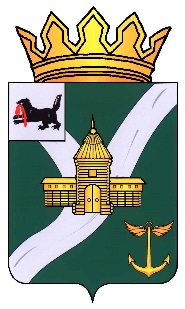 Иркутская областьУсть-Кутского муниципального образованияАДМИНИСТРАЦИЯПОСТАНОВЛЕНИЕОт 19 декабря 2023                                                                                                            № 579-пг. Усть-КутОб утверждении программы профилактикирисков причинения вреда (ущерба) охраняемымзаконом ценностям по муниципальному земельному контролю на межселеннойтерритории Усть-Кутского муниципальногообразования, а также на территориях сельских поселений, входящие в состав Усть-Кутского муниципального района на 2024 годВ соответствии с Земельным кодексом Российской Федерации, Федеральным законом от 06.10.2003 № 131-ФЗ «Об общих принципах организации местного самоуправления в Российской Федерации», Федеральным законом от 31.07.2020 № 248-ФЗ «О государственном контроле (надзоре) и муниципальном контроле в Российской Федерации», в целях реализации переданных полномочий по осуществлению муниципального земельного контроля на территориях сельских поселений, входящих в состав Усть-Кутского муниципального района, руководствуясь статьей 48 Устава Усть-Кутского муниципального района Иркутской области, ПОСТАНОВЛЯЮ:	1. Утвердить программу профилактики рисков причинения вреда (ущерба) охраняемым законом ценностям по муниципальному земельному контролю на межселенной территории Усть-Кутского муниципального образования, а также на территориях сельских поселений, входящих в состав Усть-Кутского муниципального района на 2024 год согласно приложению к настоящему постановлению.2. Настоящее постановление обнародовать на официальном сайте Администрации Усть-Кутского муниципального образования в информационно - телекоммуникационной сети «Интернет» (www.admin-ukmo.ru).3. Контроль за исполнением настоящего постановления возложить на председателя Комитета по управлению муниципальным имуществом Усть-Кутского муниципального образования Шалагина А.Ю.Мэр Усть-Кутскогомуниципального образования                                                                                         С.Г. АнисимовПОДГОТОВИЛ:Начальник отдела правового обеспеченияПравового управления«___»__________2023 г.                                                 Н.Б. ТемниковаСОГЛАСОВАНО:Первый зам. Мэра УКМО                                             В.А. Калашников«___» ___________ 2023 г.Руководитель Аппарата                                                  Е.А. ЛипареваАдминистрации УКМО«___»__________2023 г.Председатель КУМИ УКМО «___» ___________ 2023 г.	А.Ю. ШалагинРАССЫЛКА:Аппарат Администрации             – 3 экз.КУМИ УКМО	-1 экз.Правовое управление	-1 экз.ИТОГО:                                           - 5 экз.УТВЕРЖДЕНОПриложение к постановлениюАдминистрации Усть-Кутскогомуниципального образования от «19» декабря 2023 № 579-пПрограмма профилактики рисков причинения вреда (ущерба) охраняемым законом ценностям по муниципальному земельному контролюна межселенной территории Усть-Кутского муниципального образования, а также на территориях сельских поселений, входящих в состав Усть-Кутского муниципального района на 2024 годРаздел 1. Анализ текущего состояния осуществления вида контроля, описание текущего уровня развития профилактической деятельности контрольного (надзорного) органа, характеристика проблем, на решение которых направлена программа профилактики рисков причинения вреда (ущерба) охраняемым законом ценностям по муниципальному земельному контролю на 2024 год	Муниципальный земельный контроль – деятельность, направленная на предупреждение, выявление и пресечение нарушений обязательных требований земельного законодательства (далее - обязательных требований), осуществляемая в пределах полномочий посредством профилактики нарушений обязательных требований, оценки соблюдения гражданами и организациями обязательных требований, выявления нарушений обязательных требований, принятия предусмотренных законодательством Российской Федерации мер по пресечению выявленных нарушений обязательных требований, устранению их последствий и (или) восстановлению правового положения, существовавшего до возникновения таких нарушений.	Органом, уполномоченным на осуществление муниципального земельного контроля на межселенной территории Усть-Кутского муниципального образования, а также на территориях сельских поселений, входящих в состав Усть-Кутского муниципального района, является Администрация Усть-Кутского муниципального образования в лице Комитета по управлению муниципальным имуществом Усть-Кутского муниципального образования.	Муниципальный земельный контроль осуществляется посредством организации и проведения проверок выполнения юридическими лицами, индивидуальными предпринимателями и гражданами обязательных требований земельного законодательства, принятия предусмотренных законодательством Российской Федерации мер по пресечению и (или) устранению выявленных нарушений, а также систематического наблюдения за исполнением обязательных требований, организации и проведения мероприятий по профилактике рисков причинения вреда (ущерба) охраняемым законом ценностям, организации и проведения мероприятий по контролю, осуществляемых без взаимодействия с юридическими лицами, индивидуальными предпринимателями и гражданами.Программа профилактики рисков причинения вреда (ущерба) охраняемым законом ценностям по муниципальному земельному контролю на межселенной территории Усть-Кутского муниципального образования, а также на территориях сельских поселений, входящих в состав Усть-Кутского муниципального района на 2024 год (далее – программа профилактики) разработана в соответствии со статьей 44 Федерального закона от 31.07.2021 года № 248-ФЗ «О государственном контроле (надзоре) и муниципальном контроле в Российской Федерации», постановлением Правительства Российской Федерации от 25.06.2021 № 990 «Об утверждении Правил разработки и утверждения контрольными (надзорными) органами программы профилактики рисков причинения вреда (ущерба) охраняемым законом ценностям» и предусматривает комплекс мероприятий по профилактике рисков причинения вреда (ущерба) охраняемым законом ценностям при осуществлении муниципального земельного контроля.В связи с вступлением в законную силу Положения об осуществлении муниципального земельного контроля на межселенной территории Усть-Кутского муниципального образования, утвержденного решением Думы Усть-Кутского муниципального образования от 30.11.2021 № 80 (с изменениями внесенными решением Думы Усть-Кутского муниципального образования от 26.09.2023 № 129) программа профилактики разработана в целях предупреждения возможного нарушения органами государственной власти, органами местного самоуправления, юридическими лицами, их руководителями и иными должностными лицами, индивидуальными предпринимателями, гражданами (далее – подконтрольные субъекты) обязательных требований земельного законодательства и снижения рисков причинения ущерба охраняемым законом ценностям.Мониторинг состояния подконтрольных субъектов в сфере земельного законодательства выявил, что ключевыми и наиболее значимыми рисками являются нарушение обязательных требований, земельного законодательства в отношении объектов земельных отношений, за нарушение которых предусмотрена административная ответственность.Проведение профилактических мероприятий направлено на соблюдение подконтрольными субъектами обязательных требований земельного законодательства, на побуждение подконтрольных субъектов к добросовестности, способствование улучшению в целом ситуации, повышению ответственности подконтрольных субъектов, снижению количества выявляемых нарушений обязательных требований, требований, установленных муниципальными правовыми актами в указанной сфере.Раздел 2. Цели и задачи реализации программы профилактики	Основными целями программы профилактики являются:	1. Стимулирование добросовестного соблюдения обязательных требований всеми подконтрольными субъектами;	2. Устранение условий, причин и факторов, способных привести к нарушениям обязательных требований и (или) причинению вреда (ущерба) охраняемым законом ценностям;	3. Создание условий для доведения обязательных требований до контролируемых лиц, повышение информированности о способах их соблюдения.	Основными задачами программы профилактики являются:	1. Укрепление системы профилактики нарушений рисков причинения вреда (ущерба) охраняемым законом ценностям;2. Повышение правосознания и правовой культуры подконтрольных субъектов;3. Выявление причин, факторов и условий, способствующих нарушению обязательных требований законодательства, определение способов устранения или снижения рисков их возникновения;4. Установление зависимости видов, форм и интенсивности профилактических мероприятий от особенностей конкретных подконтрольных субъектов, и проведение профилактических мероприятий с учетом данных факторов;5. Формирование единого понимания обязательных требований законодательства у всех участников контрольной деятельности;6. Повышение уровня правовой грамотности подконтрольных субъектов, в том числе путем обеспечения доступности информации об обязательных требованиях законодательства и необходимых мерах по их исполнению.Раздел 3. Перечень профилактических мероприятий, сроки (периодичность) их проведенияРаздел 4. Показатели результативности и эффективности программы профилактикиПредседатель Комитета по управлениюмуниципальным имуществом Усть-Кутскогомуниципального образования	А.Ю. Шалагин№ п/пНаименование мероприятияСрок исполненияСтруктурное подразделение, ответственное за реализацию1.Информирование контролируемых и иных лиц заинтересованных лиц по вопросам соблюдения обязательных требованийПо мере необходимостиКомитет по управлению муниципальным имуществом Усть-Кутского муниципального образования2.Объявление предостережение о недопустимости нарушения обязательных требованийПо мере необходимостиКомитет по управлению муниципальным имуществом Усть-Кутского муниципального образования3.Консультирование:1) Должностные лица осуществляют консультирование контролируемых лиц и их представителей:- в письменной форме в случае, если контролируемым лицом представлен письменный запрос по следующим вопросам:а) организация и осуществление муниципального земельного контроля;б) порядок обжалования действий (бездействий) должностных лиц;в) получение информации о нормативных правовых актах, содержащих обязательные требования, оценка соблюдения которых осуществляется контрольным органом в рамках контрольных мероприятий;Рассмотрение письменного обращения осуществляется в сроки, установленные Федеральным законом от 02.05.2006 № 59-ФЗ «О порядке рассмотрения обращений граждан Российской Федерации». - в виде устных разъяснений по телефону, посредством видео-конференц-связи, на личном приеме либо в ходе проведения профилактического мероприятия, контрольного мероприятия; консультирование контролируемых лиц может осуществляться на собраниях и конференциях граждан. Личный прием проводится Мэром УКМО и (или) должностным лицом). Информация о месте приема, а также об установленных для приема днях и часах размещается на официальном сайте Администрации Усть-Кутского муниципального образования;- посредством размещения на официальном сайте Администрации Усть-Кутского муниципального образования письменного разъяснения по однотипным обращениям контролируемых лиц и их представителей, подписанного уполномоченным должностным лицом Контрольного органа.По мере необходимостиКомитет по управлению муниципальным имуществом Усть-Кутского муниципального образования№ п/пНаименование показателяВеличина1.Полнота информации, размещенной на официальном сайте Администрации Усть-Кутского муниципального образования в сети «Интернет» в соответствии с частью 3 статьи 46 Федерального закона от 31 июля 2021 г. № 248-ФЗ «О государственном контроле (надзоре) и муниципальном контроле в Российской Федерации»100 %2.Удовлетворенность контролируемых лиц и их представителями консультированием контрольного (надзорного) органа100 % от числа обратившихся3.Количество проведенных профилактических мероприятийне менее 1 мероприятия, проведенного органом муниципального земельного контроля